1.0  							(Four Great Vows, Lesson One)四 弘 誓 願眾 生 無 邊 誓 願 度煩 惱 無 盡 誓 願 斷法 門 無 量 誓 願 學佛 道 無 上 誓 願 成1.1  							(Four Great Vows, Lesson One)Practice these 20 characters:四, 囗, 儿, 弘, 弓, 厶, 折, 言, 扌, 手*, 斤, 口, 原, 頁, 白, 小, 自, 八, 日, 目Learn to recognize the characters and know what they mean.Learn to write the characters one stroke at a time.Learn how the characters are interconnected by composition and decomposition.1.2 							(Four Great Vows, Lesson One)四 =  囗  +  儿  (sì/four  =  wéi/circle + ér/child)One way to "build" a new character is to take one character and put it inside another:田  =  囗  +  十日  =  囗  +  一囟  =  囗  +  乂  +  丿1.3 							(Four Great Vows, Lesson One)弘  =  弓  +  厶(hóng/great = gōng/bow + sī/secret)Another way to build characters is to place two characters side-by side:法  =  氵  +  去佛  =  亻  +  弗但  =  亻  +  旦1.4  							(Four Great Vows, Lesson One)誓  =  折  +  言(shì/vow = zhé/break + yán/words)A third way to build characters is to place one character on top of another:去  =  土  +  厶空  =  穴  +  工旦  =  日  +  一1.5  							(Four Great Vows, Lesson One)願  =  原  +  頁(yuàn/desire = yuán/source + yè/page)This is another example of a character composed of two components placed side by side.1.6  							(Four Great Vows, Lesson One)Recap:四 =  囗  +  儿 弘  =  弓  +  厶誓  =  折  +  言願  =  原  +  頁So far that gives us 10 characters (in this lesson we'll skip 誓 &  願 for now).But wait, there's more .....1.7  							(Four Great Vows, Lesson One)Now we'll take decomposition a step further:四 =  囗  +  儿弘  =  弓  +  厶誓  =  折  +  言願  =  原  +  頁折  =  扌  +  斤	   (zhé/break = shǒu/hand + jīn/axe)  		  扌  =  "radical" of 手  (shǒu/hand)言  		  =  亠  +  二  +  口yán/speech  =  tóu/lid  +  èr/two  +  kǒu/mouth1.8  							(Four Great Vows, Lesson One)四 =  囗  +  儿	 (sì/four  =  wéi/circle + ér/child)弘  =  弓  +  厶	 (hóng/great = gōng/bow + sī/secret)	誓  =  折  +  言	 (shì/vow = zhé/break + yán/words)願  =  原  +  頁	 (yuàn/desire = yuán/source + yè/page)原  =  厂 + 白 + 小(yuán/source = hǎn/cliff + bái/white + xiǎo/small)  白 = 丿+ 日             bái/white = piě/slash + rì/sun頁  =  一 + 自 + 八yè/page = yī/one + zì/oneself + bā/eight				  自 = 丿 + 目                                     zì/oneself  = piě/slash + mù/eye1.9  							(Four Great Vows, Lesson One)Notice that when characters are combined to make new characters, they get squished so that the new combination still fits into the space of a single character:原  =  	厂 + 白 + 小(yuán/source = hǎn/cliff + bái/white + xiǎo/small)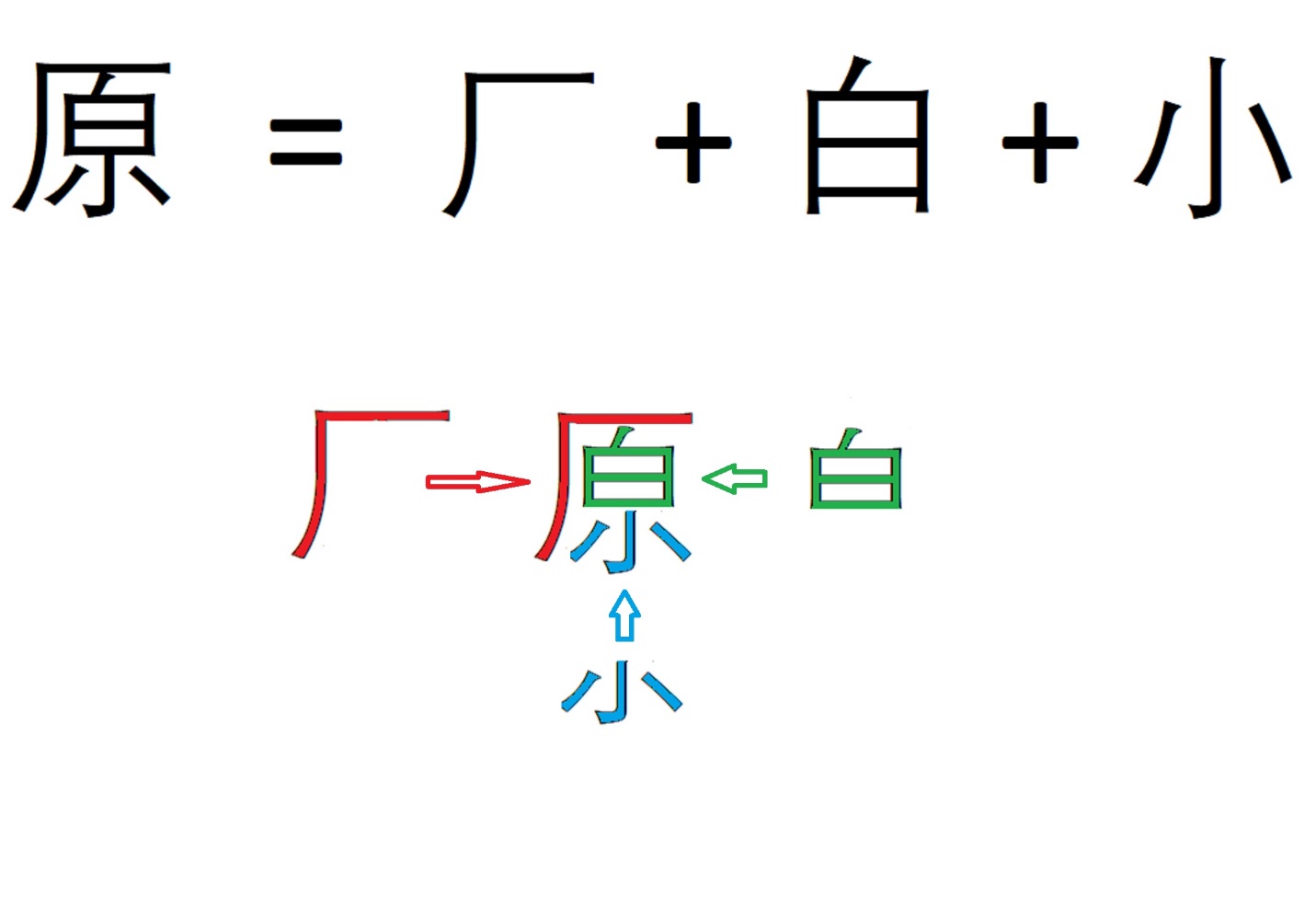 1.10							(Four Great Vows, Lesson One)Now we have all 20 characters:四, 囗, 儿, 弘, 弓, 厶, 折, 言, 扌, 手*, 斤, 口, 原, 頁, 白, 小, 自, 八, 日, 目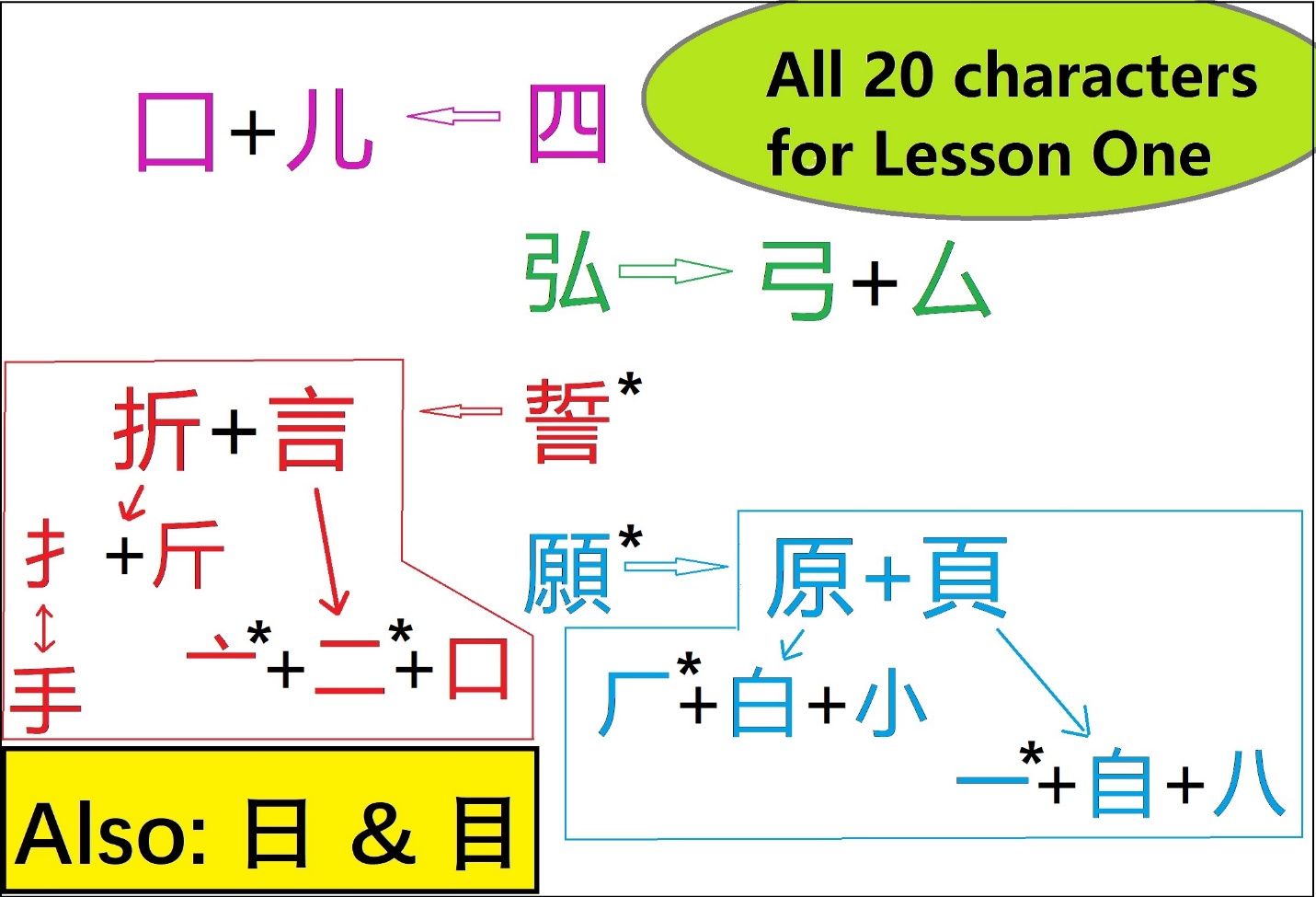 NOTE: characters not included:誓, 願, 亠, 二, 厂, 一     (These are marked with * in the diagram above)1.11 						(Four Great Vows, Lesson One)Tricky characters: 囗 and 口 儿 and 八 白, 自, 日, and 目 Notice that the radical 扌is missing   a stroke compared to 手.1.12 						(Four Great Vows, Lesson One)Where else might you see these characters?HSK 1 & 2:四, 囗, 儿, 弓, 厶, 讠(言) , 扌, 手, 斤, 口, 白, 小,  自, 八, 日, 目(NOT in HSK 1 & 2: 弘, 折, 原, 頁)Heart Sutra:囗, 儿, 弓, 厶, 言, 扌, 手, 斤, 口, 頁, 白, 小, 自, 八, 日, 目